If you answered ‘No’ to any of these questions you are not eligible for the single farming enterprise exemption. If you answered ‘Yes’ to all questions proceed to Part D.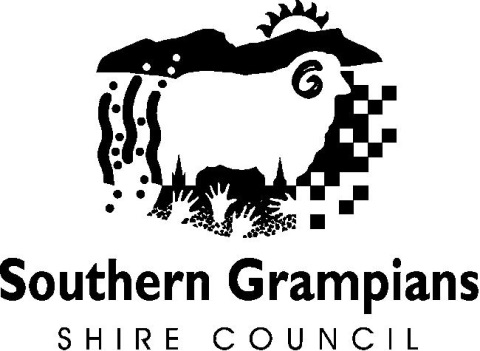 Single Farm Enterprise ExemptionApplication FormMunicipal Charge and Fire Services Property Levy Fixed Charge Part A – InformationWhere multiple parcels of farm land are used to operate a single farming enterprise, a person may only be required to pay the municipal charge and the Fire Services Property Levy (FSPL) fixed charge once by applying for the single farming enterprise exemption. To apply for this exemption, a person must submit this form, completed and signed to the councils where the relevant properties are located. You must notify the councils if the circumstances relating to your application change, as this may affect your eligibility for the exemption.Part B – Request DetailsI, ________________________________________________ of _________________________________________________ , request that the properties detailed under Part E be considered a single farm enterprise for calculating the municipal charge in accordance with the Local Government Act 1989 and the FSPL fixed charge in accordance with the Fire Services Property Levy Act 2012. Part C – Eligibility ValidationPart C – Eligibility ValidationPart C – Eligibility ValidationPlease tick the appropriate answer to each question relating to the land which forms part of the single farming enterprise:Please tick the appropriate answer to each question relating to the land which forms part of the single farming enterprise:Please tick the appropriate answer to each question relating to the land which forms part of the single farming enterprise:All of the land is farm land.Farm land is land that is used primarily for grazing (including agistment), dairying, pig-farming,poultry-farming, fish-farming, tree-farming, bee-keeping, viticulture, horticulture, fruit-growing or the growing of crops of any kind or for any combination of those activities. It may include one parcel of land that is the principal place of residence of a person(s) carrying on the single farm enterprise, provided that the principal place of residence is contiguous to farmland.* Note: The single farm enterprise exemption can only be claimed in respect of one principal place of residence. Both the fixed and variable components of the FSPL will be levied on any other principal place of residence that is contiguous to farm land forming part of the single farm enterprise.Yes No Each property is used to carry on a single business of primary production that has a significant and substantial commercial purpose or character; and	(i)	that seeks to make a profit on a continuous or repetitive basis from its activities on the land; and(ii)	that is making a profit from its activities on the land, or that has a reasonable prospect of making a profit from its activities on the land if it continues to operate in the way that it is operating.YesNoAll of the properties are occupied by the same person(s) and are farmed as a single enterprise* Note: each parcel must be used to carry on a single farming enterprise. If the lands are used to operate several different ventures, a separate application is required in respect of each enterprise. A municipal charge and FSPL fixed charge will be payable for each venture.YesNoPart D – Municipal Charge and Fire Services Property Levy Fixed ChargePart D – Municipal Charge and Fire Services Property Levy Fixed ChargePart D – Municipal Charge and Fire Services Property Levy Fixed ChargePart D – Municipal Charge and Fire Services Property Levy Fixed ChargePart D – Municipal Charge and Fire Services Property Levy Fixed ChargePart D – Municipal Charge and Fire Services Property Levy Fixed ChargePart D – Municipal Charge and Fire Services Property Levy Fixed ChargePart D – Municipal Charge and Fire Services Property Levy Fixed ChargeInformationThe municipal charge must be paid on at least one rateable land within the single farming enterprise in each council. The FSPL fixed charge must be paid on at least one leviable property which forms part of the SFE (the properties do not need to be located in a single council municpality).  The FSPL fixed charge is to be paid on a property with a Primary Production classification where possible.* Note: Please nominate the property the municipal charge and the FSPL fixed charge will be applied by completing Part F.InformationThe municipal charge must be paid on at least one rateable land within the single farming enterprise in each council. The FSPL fixed charge must be paid on at least one leviable property which forms part of the SFE (the properties do not need to be located in a single council municpality).  The FSPL fixed charge is to be paid on a property with a Primary Production classification where possible.* Note: Please nominate the property the municipal charge and the FSPL fixed charge will be applied by completing Part F.InformationThe municipal charge must be paid on at least one rateable land within the single farming enterprise in each council. The FSPL fixed charge must be paid on at least one leviable property which forms part of the SFE (the properties do not need to be located in a single council municpality).  The FSPL fixed charge is to be paid on a property with a Primary Production classification where possible.* Note: Please nominate the property the municipal charge and the FSPL fixed charge will be applied by completing Part F.InformationThe municipal charge must be paid on at least one rateable land within the single farming enterprise in each council. The FSPL fixed charge must be paid on at least one leviable property which forms part of the SFE (the properties do not need to be located in a single council municpality).  The FSPL fixed charge is to be paid on a property with a Primary Production classification where possible.* Note: Please nominate the property the municipal charge and the FSPL fixed charge will be applied by completing Part F.InformationThe municipal charge must be paid on at least one rateable land within the single farming enterprise in each council. The FSPL fixed charge must be paid on at least one leviable property which forms part of the SFE (the properties do not need to be located in a single council municpality).  The FSPL fixed charge is to be paid on a property with a Primary Production classification where possible.* Note: Please nominate the property the municipal charge and the FSPL fixed charge will be applied by completing Part F.InformationThe municipal charge must be paid on at least one rateable land within the single farming enterprise in each council. The FSPL fixed charge must be paid on at least one leviable property which forms part of the SFE (the properties do not need to be located in a single council municpality).  The FSPL fixed charge is to be paid on a property with a Primary Production classification where possible.* Note: Please nominate the property the municipal charge and the FSPL fixed charge will be applied by completing Part F.InformationThe municipal charge must be paid on at least one rateable land within the single farming enterprise in each council. The FSPL fixed charge must be paid on at least one leviable property which forms part of the SFE (the properties do not need to be located in a single council municpality).  The FSPL fixed charge is to be paid on a property with a Primary Production classification where possible.* Note: Please nominate the property the municipal charge and the FSPL fixed charge will be applied by completing Part F.InformationThe municipal charge must be paid on at least one rateable land within the single farming enterprise in each council. The FSPL fixed charge must be paid on at least one leviable property which forms part of the SFE (the properties do not need to be located in a single council municpality).  The FSPL fixed charge is to be paid on a property with a Primary Production classification where possible.* Note: Please nominate the property the municipal charge and the FSPL fixed charge will be applied by completing Part F.Part E – Property DetailsPart E – Property DetailsPart E – Property DetailsPart E – Property DetailsPart E – Property DetailsPart E – Property DetailsPart E – Property DetailsPart E – Property DetailsMunicipalityMunicipalityAssessment No.Property AddressProperty AddressProperty AddressOccupier/sPrincipal Place of ResidenceYes/NoYes/NoYes/NoYes/NoYes/NoYes/NoYes/NoYes/NoYes/NoYes/NoYes/NoPlease attach a list of additional lands if space provided is insufficient.Please attach a list of additional lands if space provided is insufficient.Please attach a list of additional lands if space provided is insufficient.Please attach a list of additional lands if space provided is insufficient.Please attach a list of additional lands if space provided is insufficient.Please attach a list of additional lands if space provided is insufficient.Please attach a list of additional lands if space provided is insufficient.Please attach a list of additional lands if space provided is insufficient.Part G – DeclarationPart G – DeclarationPart G – DeclarationPart G – DeclarationPart G – DeclarationPart G – DeclarationPart G – DeclarationPart G – DeclarationI certify that the information supplied is true and correct. I accept that council may require further information to determine whether this application complies with the provisions of the Local Government Act 1989 and the Fire Services Levy Act 2012. I acknowledge that this information may be forwarded to the State Revenue Office (SRO) for compliance purposes. My contact details are listed below to discuss this application further if required.I certify that the information supplied is true and correct. I accept that council may require further information to determine whether this application complies with the provisions of the Local Government Act 1989 and the Fire Services Levy Act 2012. I acknowledge that this information may be forwarded to the State Revenue Office (SRO) for compliance purposes. My contact details are listed below to discuss this application further if required.I certify that the information supplied is true and correct. I accept that council may require further information to determine whether this application complies with the provisions of the Local Government Act 1989 and the Fire Services Levy Act 2012. I acknowledge that this information may be forwarded to the State Revenue Office (SRO) for compliance purposes. My contact details are listed below to discuss this application further if required.I certify that the information supplied is true and correct. I accept that council may require further information to determine whether this application complies with the provisions of the Local Government Act 1989 and the Fire Services Levy Act 2012. I acknowledge that this information may be forwarded to the State Revenue Office (SRO) for compliance purposes. My contact details are listed below to discuss this application further if required.I certify that the information supplied is true and correct. I accept that council may require further information to determine whether this application complies with the provisions of the Local Government Act 1989 and the Fire Services Levy Act 2012. I acknowledge that this information may be forwarded to the State Revenue Office (SRO) for compliance purposes. My contact details are listed below to discuss this application further if required.I certify that the information supplied is true and correct. I accept that council may require further information to determine whether this application complies with the provisions of the Local Government Act 1989 and the Fire Services Levy Act 2012. I acknowledge that this information may be forwarded to the State Revenue Office (SRO) for compliance purposes. My contact details are listed below to discuss this application further if required.I certify that the information supplied is true and correct. I accept that council may require further information to determine whether this application complies with the provisions of the Local Government Act 1989 and the Fire Services Levy Act 2012. I acknowledge that this information may be forwarded to the State Revenue Office (SRO) for compliance purposes. My contact details are listed below to discuss this application further if required.I certify that the information supplied is true and correct. I accept that council may require further information to determine whether this application complies with the provisions of the Local Government Act 1989 and the Fire Services Levy Act 2012. I acknowledge that this information may be forwarded to the State Revenue Office (SRO) for compliance purposes. My contact details are listed below to discuss this application further if required.PhoneEmailSignatureDatePart H – Privacy InformationThis information is collected by Southern Grampians Shire Council to establish your eligibility for a single farming enterprise exemption and is required to be provided by the Local Government Act 1989 and the Fire Services Property Levy Act 2012. This information may also be used by the council for other purposes including issuing permits and licences and providing a variety of community services. If you do not provide the information required, we may not be able to process your application for an exemption. The information collected may be disclosed to other municipal councils, the SRO, and other government agencies as authorised by law. You can find out more about how we use and protect your information in our privacy policy on the Southern Grampians Shire Council website. If you require access to the information you have provided us, please contact the council on 03 5573 0444.Part I – Submission Part I – Submission By post: Southern Grampians Shire CouncilLocked Bag 685HAMILTON VIC 3300In person: Business Centres111 Brown St, Hamilton 8.15am to 5pm1 Market Pl, Hamilton 8.15am to 5pm